datedatedate친애하는 parent or caregiver친애하는 parent or caregiver친애하는 parent or caregiveraddressaddressaddresscity, NC  zip codecity, NC  zip codecity, NC  zip codelocation of CDSA 에 있는아동 발달 서비스 기관 (아동 발달 서비스 기관)의 영유아 프로그램에 등록된 귀하의 자녀 (child's name) 와 관련이 있습니다 . child's name 은 30일 후에 3세가 됩니다. 귀하의 자녀는 현재 아동 발달 서비스 기관위치 를 통해 서비스를 받고 있으며 이러한 서비스 중 하나는 자녀의 개별화된 가족 서비스 플랜 결과 를 돕기 위해 가족 보조 기술(보조 기술) 장비location of CDSA 에 있는아동 발달 서비스 기관 (아동 발달 서비스 기관)의 영유아 프로그램에 등록된 귀하의 자녀 (child's name) 와 관련이 있습니다 . child's name 은 30일 후에 3세가 됩니다. 귀하의 자녀는 현재 아동 발달 서비스 기관위치 를 통해 서비스를 받고 있으며 이러한 서비스 중 하나는 자녀의 개별화된 가족 서비스 플랜 결과 를 돕기 위해 가족 보조 기술(보조 기술) 장비location of CDSA 에 있는아동 발달 서비스 기관 (아동 발달 서비스 기관)의 영유아 프로그램에 등록된 귀하의 자녀 (child's name) 와 관련이 있습니다 . child's name 은 30일 후에 3세가 됩니다. 귀하의 자녀는 현재 아동 발달 서비스 기관위치 를 통해 서비스를 받고 있으며 이러한 서비스 중 하나는 자녀의 개별화된 가족 서비스 플랜 결과 를 돕기 위해 가족 보조 기술(보조 기술) 장비대출 보조 기술 장비:대출 보조 기술 장비:대출 보조 기술 장비:자녀가 3세가 되기 전에 귀 자녀 의 서비스 코디네이터 (service coordinator's name, CDSA name)로 반환되어야 함을 상기시키기 위해 발송되었습니다 . 모든 장비를date 까지 반납하십시오양식 텍스트 . 반환할 수 없는 경우 서비스 코디네이터 또는 보조 기술 대출 프로그램에 (828) 438-6502로 연락하여 픽업을 준비하십시오. 자녀가 3세가 되어 더 이상 노스 캐롤라이나 유아 프로그램에 등록되지 않은 후에도 자녀에게 여전히 장비가 필요할 수 있다고 생각되면 리소스 정보를 제공할 수 있는 서비스 코디네이터에게 문의하십시오.자녀가 3세가 되기 전에 귀 자녀 의 서비스 코디네이터 (service coordinator's name, CDSA name)로 반환되어야 함을 상기시키기 위해 발송되었습니다 . 모든 장비를date 까지 반납하십시오양식 텍스트 . 반환할 수 없는 경우 서비스 코디네이터 또는 보조 기술 대출 프로그램에 (828) 438-6502로 연락하여 픽업을 준비하십시오. 자녀가 3세가 되어 더 이상 노스 캐롤라이나 유아 프로그램에 등록되지 않은 후에도 자녀에게 여전히 장비가 필요할 수 있다고 생각되면 리소스 정보를 제공할 수 있는 서비스 코디네이터에게 문의하십시오.자녀가 3세가 되기 전에 귀 자녀 의 서비스 코디네이터 (service coordinator's name, CDSA name)로 반환되어야 함을 상기시키기 위해 발송되었습니다 . 모든 장비를date 까지 반납하십시오양식 텍스트 . 반환할 수 없는 경우 서비스 코디네이터 또는 보조 기술 대출 프로그램에 (828) 438-6502로 연락하여 픽업을 준비하십시오. 자녀가 3세가 되어 더 이상 노스 캐롤라이나 유아 프로그램에 등록되지 않은 후에도 자녀에게 여전히 장비가 필요할 수 있다고 생각되면 리소스 정보를 제공할 수 있는 서비스 코디네이터에게 문의하십시오.이 장비가 사용에 도움이 되고 조기 개입 프로그램에서 자녀의 요구를 충족시키기를 진심으로 바랍니다. 질문이 있으시면 알려주십시오.이 장비가 사용에 도움이 되고 조기 개입 프로그램에서 자녀의 요구를 충족시키기를 진심으로 바랍니다. 질문이 있으시면 알려주십시오.이 장비가 사용에 도움이 되고 조기 개입 프로그램에서 자녀의 요구를 충족시키기를 진심으로 바랍니다. 질문이 있으시면 알려주십시오.감사합니다,감사합니다,감사합니다,감사합니다,감사합니다,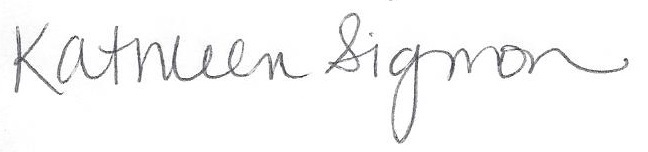 Kathleen SigmonKathleen SigmonKathleen SigmonKathleen SigmonKathleen Sigmon프로그램 코디네이터프로그램 코디네이터프로그램 코디네이터프로그램 코디네이터프로그램 코디네이터NC Infant Toddler Assistive Technology ProgramNC Infant Toddler Assistive Technology ProgramNC Infant Toddler Assistive Technology ProgramNC Infant Toddler Assistive Technology ProgramNC Infant Toddler Assistive Technology Program전화: (828) 438-6502  전화: (828) 438-6502  전화: (828) 438-6502  전화: (828) 438-6502  전화: (828) 438-6502  CC:  EISC nameEISCname of CDSACDSAname of AT ContactAT Contactname of CDSACDSA